Bahasa Indonesia: Kata-kata Berguna (Useful Words)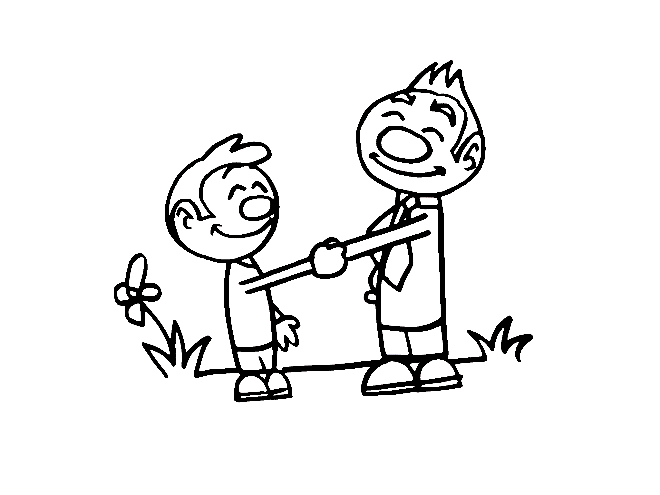 Term 1, 2016Topik: Beri SalamTopic: GreetingsTopik: Beri SalamTopic: GreetingsTopik: Beri SalamTopic: GreetingsPertanyaan / QuestionsKenalkan diri / Introducing yourselfKenalkan diri / Introducing yourselfSiapa nama anda?   What is your name?Berapa umur anda? How old are you?Berapa kelas anda duduk? What class are you in?Di mana anda tinggal? Where do you live?Dari mana anda berasal?Where do you come from?Apa yang anda suka?What do you like?Nama saya ….  My name is …Umur saya … tahun  My age is … years old.Saya duduk di kelas …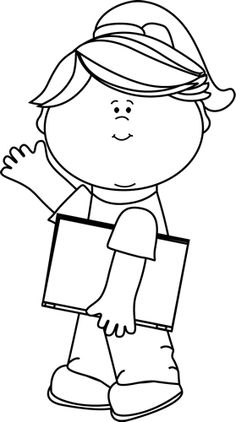   I am in grade …Saya tinggal di … I live in …Saya berasal dari …  I come from …Saya suka …  I like …Nama saya ….  My name is …Umur saya … tahun  My age is … years old.Saya duduk di kelas …  I am in grade …Saya tinggal di … I live in …Saya berasal dari …  I come from …Saya suka …  I like …Salam / GreetingsAngka / NumbersAngka / NumbersSelamat Pagi: Good morning (Sunrise – 11am)Selamat Siang: Good afternoon (11am – 4pm)Selamat Sore: Good evening (4pm – Sunset)Selamat Malam: Good night (Sunset – Sunrise)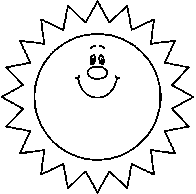 Selamat Tidur: Have a good sleepSelamat Makan: Enjoy your mealSelamat Hari Natal: Merry ChristmasSelamat Hari Ulang Tahun: Happy BirthdaySelamat Jalan: Goodbye (to someone leaving)Selamat Tinggal: Goodbye (to someone staying)Satu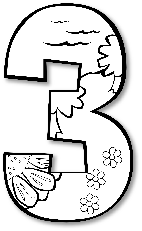 DuaTigaEmpatLimaEnamTujuhDelapanSembilanSepuluh SebelasDua belasTiga belasEmpat belasLima belasEnam belasTujuh belasDelapan belasSembilan belasDua puluh30  Tiga puluh40  Empat puluh50  Lima puluh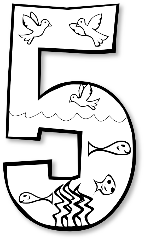 60  Enam puluh100 Seratus1000 SeribuOrang / PeopleApa kabar? / How are you?Apa kabar? / How are you?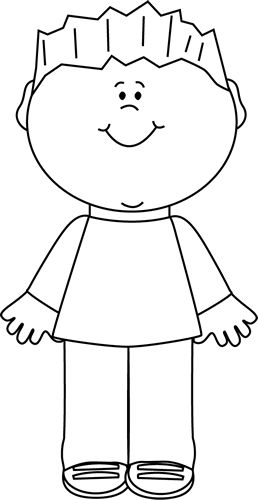 Perempuan  Girl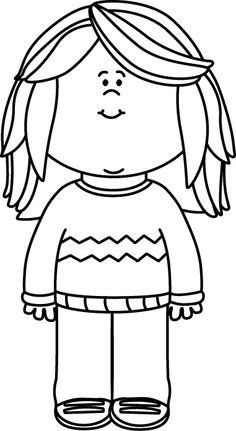 Laki-laki  BoyTeman  FriendGuru  TeacherOrang  Person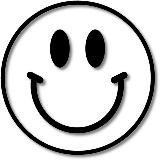 Bagus  GreatBaik Sekali  Very GoodBaik-baik saja  Fine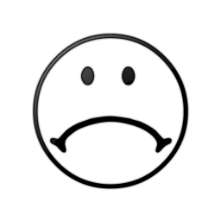 Kurang Baik  Not very goodSakit  SickBagus  GreatBaik Sekali  Very GoodBaik-baik saja  FineKurang Baik  Not very goodSakit  Sick